Opgemaakt door:			Kascontrole op 2 mei 2015                                      		vastgesteld in de bestuursvergadering  					Door:								van 11 Mei 2015J.Fokkes,				A.Eenkhoorn         en        H.M.Eenkhoorn-IJnema		en decharge verleend aan de penningmeester penningmeester			Bestuurslid		  vice voorzitter																								Namens het bestuur,													E.Fokkes, voorzitter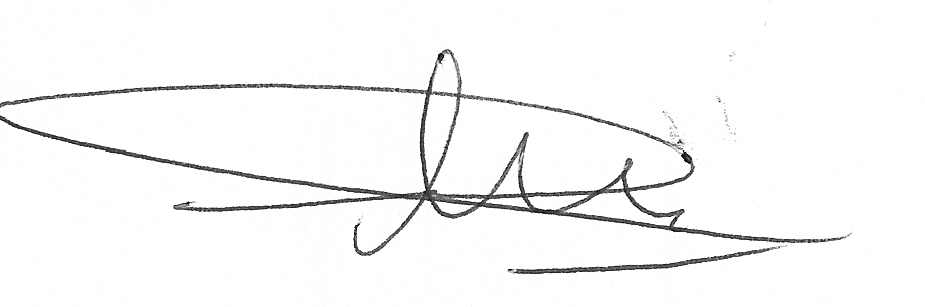 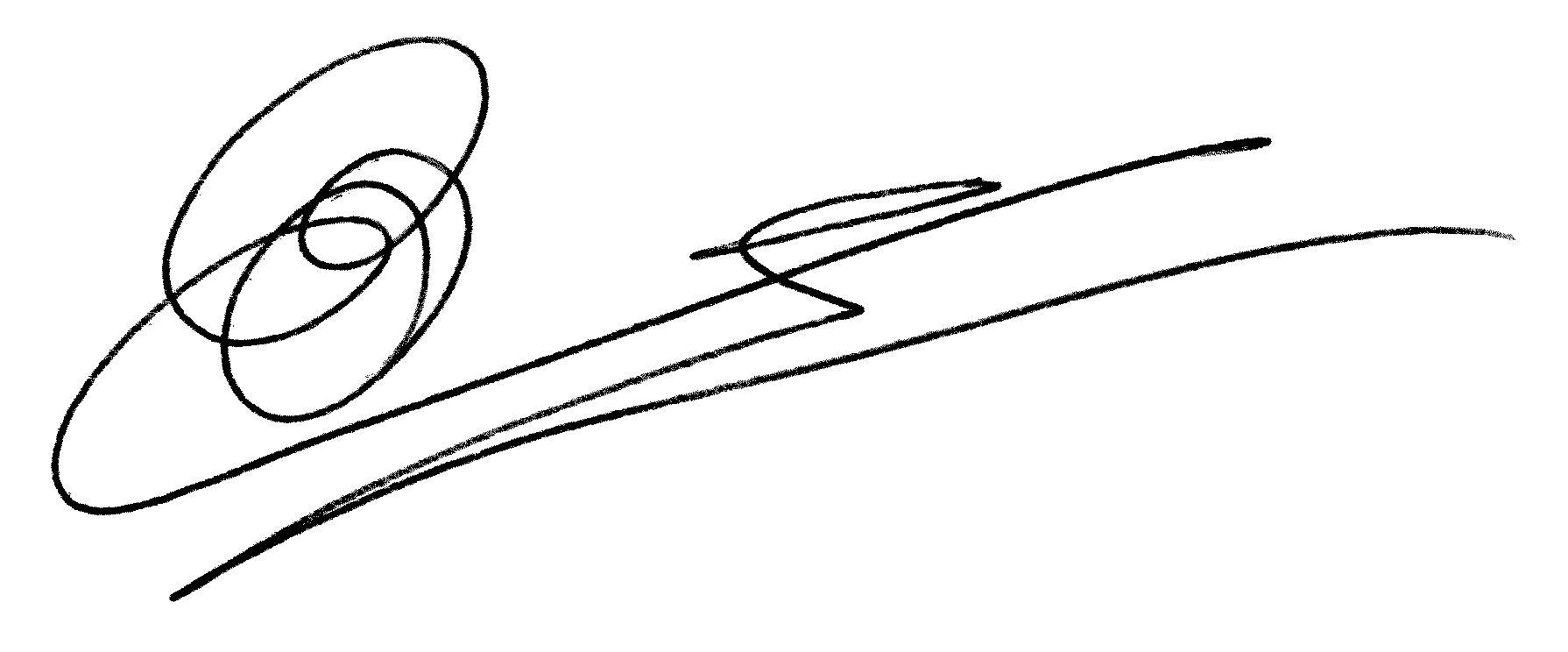 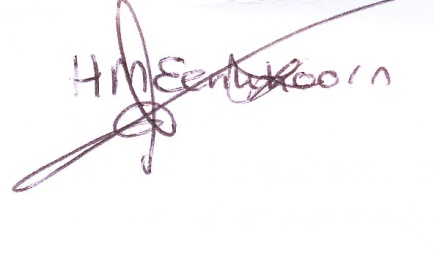 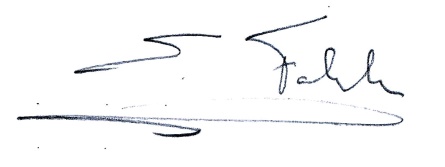 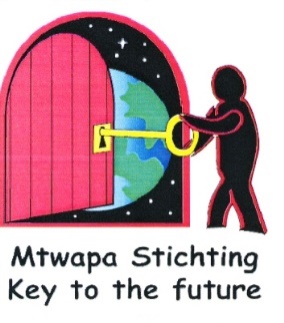 FINANCIEEL JAARVERSLAG 2014 Mtwapa Stichting.FINANCIEEL JAARVERSLAG 2014 Mtwapa Stichting.FINANCIEEL JAARVERSLAG 2014 Mtwapa Stichting.FINANCIEEL JAARVERSLAG 2014 Mtwapa Stichting.FINANCIEEL JAARVERSLAG 2014 Mtwapa Stichting.FINANCIEEL JAARVERSLAG 2014 Mtwapa Stichting.inkomstenwerkelijkuitgavenuitgavenwerkelijksaldo 2013 incl reservering studiekosten4.268,89totaal aan studiekostentotaal aan studiekosten18.962,84 diversendiversen908,41 donaties 201424.347,79voedsel hulpvoedsel hulp1.648,35 KvKKvK0,00 donateurs dagdonateurs dag229,80 reis kosten  staf Keniareis kosten  staf Kenia481,79 telefoon + internet staf Keniatelefoon + internet staf Keniatelefoon + internet staf Kenia169,17 pers.verzorging pers.verzorging 499,67 ziekte kosten staf+studenten Keniaziekte kosten staf+studenten Keniaziekte kosten staf+studenten Kenia1.828,22 rep.huisjesrep.huisjes877,56 nog te verantwoorden uitgavennog te verantwoorden uitgavennog te verantwoorden uitgaven-17,48 Saldo incl reservering studiekostenSaldo incl reservering studiekostenSaldo incl reservering studiekosten3028.35 totaal inkomsten28.616,6828.616.68 Onder donaties zijn begrepen: schoolgeld, schoolboeken, schoolkleding, boardingkosten,ziektekosten, reiskosten van en naar school,Onder donaties zijn begrepen: schoolgeld, schoolboeken, schoolkleding, boardingkosten,ziektekosten, reiskosten van en naar school,Onder donaties zijn begrepen: schoolgeld, schoolboeken, schoolkleding, boardingkosten,ziektekosten, reiskosten van en naar school,Onder donaties zijn begrepen: schoolgeld, schoolboeken, schoolkleding, boardingkosten,ziektekosten, reiskosten van en naar school,Onder donaties zijn begrepen: schoolgeld, schoolboeken, schoolkleding, boardingkosten,ziektekosten, reiskosten van en naar school,Onder donaties zijn begrepen: schoolgeld, schoolboeken, schoolkleding, boardingkosten,ziektekosten, reiskosten van en naar school,Onder donaties zijn begrepen: schoolgeld, schoolboeken, schoolkleding, boardingkosten,ziektekosten, reiskosten van en naar school,Onder donaties zijn begrepen: schoolgeld, schoolboeken, schoolkleding, boardingkosten,ziektekosten, reiskosten van en naar school,Onder donaties zijn begrepen: schoolgeld, schoolboeken, schoolkleding, boardingkosten,ziektekosten, reiskosten van en naar school,persoonlijke verzorging, organisatie kosten in Kenia zoals reiskosten staf, telefoon en internet staf, ziekte kosten staf, voedselhulp gezinnen.persoonlijke verzorging, organisatie kosten in Kenia zoals reiskosten staf, telefoon en internet staf, ziekte kosten staf, voedselhulp gezinnen.persoonlijke verzorging, organisatie kosten in Kenia zoals reiskosten staf, telefoon en internet staf, ziekte kosten staf, voedselhulp gezinnen.persoonlijke verzorging, organisatie kosten in Kenia zoals reiskosten staf, telefoon en internet staf, ziekte kosten staf, voedselhulp gezinnen.persoonlijke verzorging, organisatie kosten in Kenia zoals reiskosten staf, telefoon en internet staf, ziekte kosten staf, voedselhulp gezinnen.persoonlijke verzorging, organisatie kosten in Kenia zoals reiskosten staf, telefoon en internet staf, ziekte kosten staf, voedselhulp gezinnen.persoonlijke verzorging, organisatie kosten in Kenia zoals reiskosten staf, telefoon en internet staf, ziekte kosten staf, voedselhulp gezinnen.persoonlijke verzorging, organisatie kosten in Kenia zoals reiskosten staf, telefoon en internet staf, ziekte kosten staf, voedselhulp gezinnen.persoonlijke verzorging, organisatie kosten in Kenia zoals reiskosten staf, telefoon en internet staf, ziekte kosten staf, voedselhulp gezinnen.De Stichting heeft geen bezittingen. In het verleden zijn door de stichting 5 bestaande huisjes vernieuwd. De stichting betaalt mee De Stichting heeft geen bezittingen. In het verleden zijn door de stichting 5 bestaande huisjes vernieuwd. De stichting betaalt mee De Stichting heeft geen bezittingen. In het verleden zijn door de stichting 5 bestaande huisjes vernieuwd. De stichting betaalt mee De Stichting heeft geen bezittingen. In het verleden zijn door de stichting 5 bestaande huisjes vernieuwd. De stichting betaalt mee De Stichting heeft geen bezittingen. In het verleden zijn door de stichting 5 bestaande huisjes vernieuwd. De stichting betaalt mee De Stichting heeft geen bezittingen. In het verleden zijn door de stichting 5 bestaande huisjes vernieuwd. De stichting betaalt mee De Stichting heeft geen bezittingen. In het verleden zijn door de stichting 5 bestaande huisjes vernieuwd. De stichting betaalt mee De Stichting heeft geen bezittingen. In het verleden zijn door de stichting 5 bestaande huisjes vernieuwd. De stichting betaalt mee De Stichting heeft geen bezittingen. In het verleden zijn door de stichting 5 bestaande huisjes vernieuwd. De stichting betaalt mee aan het onderhoud als de financiën het toelaten. De huisjes zijn in eigendom van de bewoners.aan het onderhoud als de financiën het toelaten. De huisjes zijn in eigendom van de bewoners.aan het onderhoud als de financiën het toelaten. De huisjes zijn in eigendom van de bewoners.aan het onderhoud als de financiën het toelaten. De huisjes zijn in eigendom van de bewoners.aan het onderhoud als de financiën het toelaten. De huisjes zijn in eigendom van de bewoners.aan het onderhoud als de financiën het toelaten. De huisjes zijn in eigendom van de bewoners.De reservering studiekosten heeft betrekking op het geld dat 4 sponsoren sparen voor de vervolgopleiding van hun pupil. Zij betalen iedereDe reservering studiekosten heeft betrekking op het geld dat 4 sponsoren sparen voor de vervolgopleiding van hun pupil. Zij betalen iedereDe reservering studiekosten heeft betrekking op het geld dat 4 sponsoren sparen voor de vervolgopleiding van hun pupil. Zij betalen iedereDe reservering studiekosten heeft betrekking op het geld dat 4 sponsoren sparen voor de vervolgopleiding van hun pupil. Zij betalen iedereDe reservering studiekosten heeft betrekking op het geld dat 4 sponsoren sparen voor de vervolgopleiding van hun pupil. Zij betalen iedereDe reservering studiekosten heeft betrekking op het geld dat 4 sponsoren sparen voor de vervolgopleiding van hun pupil. Zij betalen iedereDe reservering studiekosten heeft betrekking op het geld dat 4 sponsoren sparen voor de vervolgopleiding van hun pupil. Zij betalen iedereDe reservering studiekosten heeft betrekking op het geld dat 4 sponsoren sparen voor de vervolgopleiding van hun pupil. Zij betalen iedereDe reservering studiekosten heeft betrekking op het geld dat 4 sponsoren sparen voor de vervolgopleiding van hun pupil. Zij betalen iederemaand iets meer dan voor de huidige studie noodzakelijk is zodat ze reserve opbouwen voor een meestal aanmerkelijk duurdere vervolgopleiding.maand iets meer dan voor de huidige studie noodzakelijk is zodat ze reserve opbouwen voor een meestal aanmerkelijk duurdere vervolgopleiding.maand iets meer dan voor de huidige studie noodzakelijk is zodat ze reserve opbouwen voor een meestal aanmerkelijk duurdere vervolgopleiding.maand iets meer dan voor de huidige studie noodzakelijk is zodat ze reserve opbouwen voor een meestal aanmerkelijk duurdere vervolgopleiding.maand iets meer dan voor de huidige studie noodzakelijk is zodat ze reserve opbouwen voor een meestal aanmerkelijk duurdere vervolgopleiding.maand iets meer dan voor de huidige studie noodzakelijk is zodat ze reserve opbouwen voor een meestal aanmerkelijk duurdere vervolgopleiding.maand iets meer dan voor de huidige studie noodzakelijk is zodat ze reserve opbouwen voor een meestal aanmerkelijk duurdere vervolgopleiding.maand iets meer dan voor de huidige studie noodzakelijk is zodat ze reserve opbouwen voor een meestal aanmerkelijk duurdere vervolgopleiding.maand iets meer dan voor de huidige studie noodzakelijk is zodat ze reserve opbouwen voor een meestal aanmerkelijk duurdere vervolgopleiding.Doordat bij de aanvang van het nieuwe schooljaar bleek dat de kostenstijging hoger was dan verwacht, steeg ook de donateursbijdrage Doordat bij de aanvang van het nieuwe schooljaar bleek dat de kostenstijging hoger was dan verwacht, steeg ook de donateursbijdrage Doordat bij de aanvang van het nieuwe schooljaar bleek dat de kostenstijging hoger was dan verwacht, steeg ook de donateursbijdrage Doordat bij de aanvang van het nieuwe schooljaar bleek dat de kostenstijging hoger was dan verwacht, steeg ook de donateursbijdrage Doordat bij de aanvang van het nieuwe schooljaar bleek dat de kostenstijging hoger was dan verwacht, steeg ook de donateursbijdrage Doordat bij de aanvang van het nieuwe schooljaar bleek dat de kostenstijging hoger was dan verwacht, steeg ook de donateursbijdrage Doordat bij de aanvang van het nieuwe schooljaar bleek dat de kostenstijging hoger was dan verwacht, steeg ook de donateursbijdrage Doordat bij de aanvang van het nieuwe schooljaar bleek dat de kostenstijging hoger was dan verwacht, steeg ook de donateursbijdrage Doordat bij de aanvang van het nieuwe schooljaar bleek dat de kostenstijging hoger was dan verwacht, steeg ook de donateursbijdrage dat aan dit niveau is gekoppeld.Zijn er bijzondere omstandigheden om gezinnen financieel te gaan ondersteunen, dan worden de kosten daarvan door de donateur Zijn er bijzondere omstandigheden om gezinnen financieel te gaan ondersteunen, dan worden de kosten daarvan door de donateur Zijn er bijzondere omstandigheden om gezinnen financieel te gaan ondersteunen, dan worden de kosten daarvan door de donateur Zijn er bijzondere omstandigheden om gezinnen financieel te gaan ondersteunen, dan worden de kosten daarvan door de donateur Zijn er bijzondere omstandigheden om gezinnen financieel te gaan ondersteunen, dan worden de kosten daarvan door de donateur Zijn er bijzondere omstandigheden om gezinnen financieel te gaan ondersteunen, dan worden de kosten daarvan door de donateur Zijn er bijzondere omstandigheden om gezinnen financieel te gaan ondersteunen, dan worden de kosten daarvan door de donateur Zijn er bijzondere omstandigheden om gezinnen financieel te gaan ondersteunen, dan worden de kosten daarvan door de donateur Zijn er bijzondere omstandigheden om gezinnen financieel te gaan ondersteunen, dan worden de kosten daarvan door de donateur van het betreffende gezin betaald.De bankkosten (kosten pasjes studenten en opname kosten) zijn onderdeel van de studiekosten en worden niet meer apart geboekt.De bankkosten (kosten pasjes studenten en opname kosten) zijn onderdeel van de studiekosten en worden niet meer apart geboekt.De bankkosten (kosten pasjes studenten en opname kosten) zijn onderdeel van de studiekosten en worden niet meer apart geboekt.De bankkosten (kosten pasjes studenten en opname kosten) zijn onderdeel van de studiekosten en worden niet meer apart geboekt.De bankkosten (kosten pasjes studenten en opname kosten) zijn onderdeel van de studiekosten en worden niet meer apart geboekt.De bankkosten (kosten pasjes studenten en opname kosten) zijn onderdeel van de studiekosten en worden niet meer apart geboekt.De bankkosten (kosten pasjes studenten en opname kosten) zijn onderdeel van de studiekosten en worden niet meer apart geboekt.De bankkosten (kosten pasjes studenten en opname kosten) zijn onderdeel van de studiekosten en worden niet meer apart geboekt.De bankkosten (kosten pasjes studenten en opname kosten) zijn onderdeel van de studiekosten en worden niet meer apart geboekt.Het beleid ten aanzien van kinderen zonder sponsor is gewijzigd. Kinderen zonder sponsor die van de Primary School naar eenHet beleid ten aanzien van kinderen zonder sponsor is gewijzigd. Kinderen zonder sponsor die van de Primary School naar eenHet beleid ten aanzien van kinderen zonder sponsor is gewijzigd. Kinderen zonder sponsor die van de Primary School naar eenHet beleid ten aanzien van kinderen zonder sponsor is gewijzigd. Kinderen zonder sponsor die van de Primary School naar eenHet beleid ten aanzien van kinderen zonder sponsor is gewijzigd. Kinderen zonder sponsor die van de Primary School naar eenHet beleid ten aanzien van kinderen zonder sponsor is gewijzigd. Kinderen zonder sponsor die van de Primary School naar eenHet beleid ten aanzien van kinderen zonder sponsor is gewijzigd. Kinderen zonder sponsor die van de Primary School naar eenHet beleid ten aanzien van kinderen zonder sponsor is gewijzigd. Kinderen zonder sponsor die van de Primary School naar eenHet beleid ten aanzien van kinderen zonder sponsor is gewijzigd. Kinderen zonder sponsor die van de Primary School naar eeneen High School gaan, kunnen alleen nog naar een dag High School. Kinderen die van de High School komen kunnen alleen nog naareen High School gaan, kunnen alleen nog naar een dag High School. Kinderen die van de High School komen kunnen alleen nog naareen High School gaan, kunnen alleen nog naar een dag High School. Kinderen die van de High School komen kunnen alleen nog naareen High School gaan, kunnen alleen nog naar een dag High School. Kinderen die van de High School komen kunnen alleen nog naareen High School gaan, kunnen alleen nog naar een dag High School. Kinderen die van de High School komen kunnen alleen nog naareen High School gaan, kunnen alleen nog naar een dag High School. Kinderen die van de High School komen kunnen alleen nog naareen High School gaan, kunnen alleen nog naar een dag High School. Kinderen die van de High School komen kunnen alleen nog naareen High School gaan, kunnen alleen nog naar een dag High School. Kinderen die van de High School komen kunnen alleen nog naareen High School gaan, kunnen alleen nog naar een dag High School. Kinderen die van de High School komen kunnen alleen nog naareen vervolgopleiding indien de sponsor dit wil betalen of als het kind een studiebeurs van de overheid krijgt en de sponsor de kosten een vervolgopleiding indien de sponsor dit wil betalen of als het kind een studiebeurs van de overheid krijgt en de sponsor de kosten een vervolgopleiding indien de sponsor dit wil betalen of als het kind een studiebeurs van de overheid krijgt en de sponsor de kosten een vervolgopleiding indien de sponsor dit wil betalen of als het kind een studiebeurs van de overheid krijgt en de sponsor de kosten een vervolgopleiding indien de sponsor dit wil betalen of als het kind een studiebeurs van de overheid krijgt en de sponsor de kosten een vervolgopleiding indien de sponsor dit wil betalen of als het kind een studiebeurs van de overheid krijgt en de sponsor de kosten een vervolgopleiding indien de sponsor dit wil betalen of als het kind een studiebeurs van de overheid krijgt en de sponsor de kosten een vervolgopleiding indien de sponsor dit wil betalen of als het kind een studiebeurs van de overheid krijgt en de sponsor de kosten een vervolgopleiding indien de sponsor dit wil betalen of als het kind een studiebeurs van de overheid krijgt en de sponsor de kosten van onderdak, voedsel, reizen, ziekte en zakgeld wil betalen. van onderdak, voedsel, reizen, ziekte en zakgeld wil betalen. De kosten van de kinderen zonder sponsor worden betaald uit de donaties van sponsoren zonder kinderen.Door een sterke daling van de koers van de Euro ten opzichte van de Keniaanse Shilling, zijn onze kosten in Kenia met ongeveer 10% gestegen.Dit betekent een flinke aderlating op ons saldo. De kosten van de kinderen zonder sponsor worden betaald uit de donaties van sponsoren zonder kinderen.Door een sterke daling van de koers van de Euro ten opzichte van de Keniaanse Shilling, zijn onze kosten in Kenia met ongeveer 10% gestegen.Dit betekent een flinke aderlating op ons saldo. De kosten van de kinderen zonder sponsor worden betaald uit de donaties van sponsoren zonder kinderen.Door een sterke daling van de koers van de Euro ten opzichte van de Keniaanse Shilling, zijn onze kosten in Kenia met ongeveer 10% gestegen.Dit betekent een flinke aderlating op ons saldo. De kosten van de kinderen zonder sponsor worden betaald uit de donaties van sponsoren zonder kinderen.Door een sterke daling van de koers van de Euro ten opzichte van de Keniaanse Shilling, zijn onze kosten in Kenia met ongeveer 10% gestegen.Dit betekent een flinke aderlating op ons saldo. De kosten van de kinderen zonder sponsor worden betaald uit de donaties van sponsoren zonder kinderen.Door een sterke daling van de koers van de Euro ten opzichte van de Keniaanse Shilling, zijn onze kosten in Kenia met ongeveer 10% gestegen.Dit betekent een flinke aderlating op ons saldo. De kosten van de kinderen zonder sponsor worden betaald uit de donaties van sponsoren zonder kinderen.Door een sterke daling van de koers van de Euro ten opzichte van de Keniaanse Shilling, zijn onze kosten in Kenia met ongeveer 10% gestegen.Dit betekent een flinke aderlating op ons saldo. De kosten van de kinderen zonder sponsor worden betaald uit de donaties van sponsoren zonder kinderen.Door een sterke daling van de koers van de Euro ten opzichte van de Keniaanse Shilling, zijn onze kosten in Kenia met ongeveer 10% gestegen.Dit betekent een flinke aderlating op ons saldo. Dit schooljaar had de stichting op dePrimary School 3 kinderen High School 7 kinderen kinderen op een vervolgopleiding 2:kinderen op een vervolgopleiding 2:1 Embu Medical College1 Bachelor of Commerce Specialising FinanceMet studie gereed: 91 Catering course Globo Ville Moi University Mombasa1 Embu Medical College1 Bachelor of Commerce Specialising FinanceMet studie gereed: 91 Catering course Globo Ville Moi University Mombasa1 Development and Social Work Mt.Kenya University Mombasa1 Forensic Psychology and Criminology  Institute Forensic Psychology and Criminology 1 landmeetkunde Sigalagala Politechnic.1 landmeetkunde Sigalagala Politechnic.2 Professional Accounting Globo Ville Moi University Mombasa.2 Professional Accounting Globo Ville Moi University Mombasa.1 met ICT Globo Ville Moi University Mombasa1 met ICT Globo Ville Moi University Mombasa1 met ICT Globo Ville Moi University Mombasa1 met ICT Globo Ville Moi University Mombasa1 met ICT Globo Ville Moi University Mombasa1 met ICT Globo Ville Moi University Mombasa1 met Business Management Globo Ville Moi University Mombasa1 met Toerisme management Regional Center for Tourism Nairobi1 met Toerisme management Regional Center for Tourism Nairobi